О согласовании проекта указа ГубернатораОренбургской   области   «Об  утверждении предельных        (максимальных)    индексов изменения   размера   вносимой гражданами платы   за  коммунальные  услуги в муници-пальных        образованиях    Оренбургскойобласти»              В соответствии со статьей 157.1 Жилищного кодекса Российской Федерации,  постановлением Правительства  Российской Федерации от 30 апреля 2014 года № 400 «О формировании индексов изменения размера платы граждан за коммунальные услуги в Российской Федерации», руководствуясь статьей 27 Устава муниципального образования Сорочинский городской округ Оренбургской области, Сорочинский городской Совет РЕШИЛ:1. Согласовать проект указа Губернатора Оренбургской области «Об утверждении предельного (максимального) индекса изменения размера вносимой гражданами платы за коммунальные услуги в муниципальных образованиях Оренбургской области» по муниципальному образованию Сорочинский городской округ с 01 июля 2015 года в размере 9,27 %, согласно приложению.2. Настоящее решение вступает в силу после его официального опубликования в информационном бюллетене «Сорочинск официальный».3. Контроль за выполнением данного решения возложить на постоянную депутатскую комиссию по вопросам бюджета, муниципальной собственности и социально – экономическому развитию.Председатель Сорочинского городского Совета                                                                 В.М. Лардугин                                                                                                                                                                                                                                                                                                                                                                                                                       Глава муниципального образованияСорочинский городской округ                                                                   Т.П. Мелентьева                                                      Приложение                                                   к решению                                                                               Сорочинского городского                                                                                         Совета от «09» ноября 2015года                                           № 26                ГУБЕРНАТОР ОРЕНБУРГСКОЙ ОБЛАСТИУКАЗот   ____  ноября 2015 г.  N ___О внесении изменений в указ ГубернатораОренбургской области от 10.12.2014 N 864-ук1. Внести в указ Губернатора Оренбургской области от 10.12.2014 N 864-ук «Об утверждении предельных (максимальных) индексов изменения размера вносимой гражданами платы за коммунальные услуги в муниципальных образованиях Оренбургской области» следующие изменения:1.1. Пункт 8 приложения № 1 к указу слова «город Сорочинск» заменить словами «Сорочинский городской округ».Пункты 456-470 «Сорочинский район» исключить.1.2. Пункт 8 приложения № 2 к указу слова «город Сорочинск» заменить словами «Сорочинский городской округ».Пункты 456-470 «Сорочинский район» исключить.2. Указ вступает в силу после его официального опубликования.ГубернаторОренбургской областиЮ.А.БЕРГ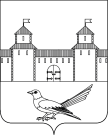 СОРОЧИНСКИЙ  ГОРОДСКОЙ  СОВЕТМУНИЦИПАЛЬНОГО ОБРАЗОВАНИЯСОРОЧИНСКИЙ ГОРОДСКОЙ ОКРУГОРЕНБУРГСКОЙ ОБЛАСТИ(V СЕССИЯ ПЯТОГО СОЗЫВА)РЕШЕНИЕот «09»  ноября  2015 года  № 26